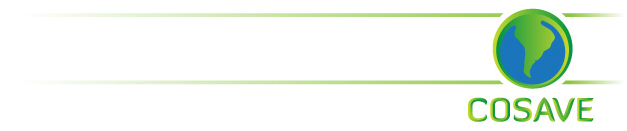 XXXIII Reunião do Conselho de MinistrosColônia, Uruguai24-25 de abril de 2014Resolução 133/33 - 14 MOs Ministros de Agricultura, ou seus equivalentes, da República Argentina, do Estado Plurinacional da Bolívia, da República Federativa do Brasil, da República do Chile, da República do Paraguai, da República do Peru e da República Oriental do Uruguai, integrantes do Conselho de Ministros do COSAVE.CONSIDERANDOQue as Diretrizes Estratégicas propostas pelo Comitê Diretivo para o biênio 2014-2015, permitem incrementar o desenvolvimento e a execução de ações em beneficio direto do setor produtivo e agroexportador, assim como uma maior interação do setor privado nas atividades do COSAVE.RESOLVEMAprovar as Diretrizes Estratégicas propostas pelo Comitê Diretivo para o Biênio 2014-2015, que constam no anexo da presente Resolução e formam parte da mesma. Encomendar ao Comitê Diretivo do COSAVE o seguimento do cumprimento das diretrizes 2014-2015.Pelo Conselho de Ministros________________________________Carlos CasamiquelaMinistro de Agricultura, Ganadería, Pesca y Alimentos.ARGENTINA________________________________Nemesia AchacolloMinistra de Desarrollo Rural y Tierras  BOLIVIA________________________________Gerardo FontellesVice- Ministro de Agricultura, Pecuária e Abastecimento de Brasil.BRASIL ________________________________Carlos FurcheMinistro de Agricultura.CHILE________________________________Jorge GattiniMinistro de Agricultura y Ganadería.PARAGUAY________________________________Ministro de  Agricultura y RiegoPERÚ________________________________Enzo BenechSub Secretario del Ministerio de Ganadería, Agricultura y Pesca.URUGUAY